به نام ایزد  دانا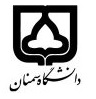 (کاربرگ طرح درس)                   تاریخ بهروز رسانی:               دانشکده     مکانیک                                               نیمسال اول/دوم سال تحصیلی ......بودجهبندی درسمقطع: کارشناسی■ کارشناسی ارشد□  دکتری□ مقطع: کارشناسی■ کارشناسی ارشد□  دکتری□ مقطع: کارشناسی■ کارشناسی ارشد□  دکتری□ تعداد واحد: 2 نظری  عملی...تعداد واحد: 2 نظری  عملی...فارسی: سوخت و احتراقفارسی: سوخت و احتراقنام درسپیشنیازها و همنیازها: پیشنیازها و همنیازها: پیشنیازها و همنیازها: پیشنیازها و همنیازها: پیشنیازها و همنیازها: لاتین: fuel and combustionلاتین: fuel and combustionنام درسشماره تلفن اتاق: داخلی 3341شماره تلفن اتاق: داخلی 3341شماره تلفن اتاق: داخلی 3341شماره تلفن اتاق: داخلی 3341مدرس:  ایرج جعفری گاوزنمدرس:  ایرج جعفری گاوزنمدرس:  ایرج جعفری گاوزنمدرس:  ایرج جعفری گاوزنمنزلگاه اینترنتی: https://ijafari.profile.semnan.ac.irمنزلگاه اینترنتی: https://ijafari.profile.semnan.ac.irمنزلگاه اینترنتی: https://ijafari.profile.semnan.ac.irمنزلگاه اینترنتی: https://ijafari.profile.semnan.ac.irپست الکترونیکی : i_jafari@semnan.ac.ir پست الکترونیکی : i_jafari@semnan.ac.ir پست الکترونیکی : i_jafari@semnan.ac.ir پست الکترونیکی : i_jafari@semnan.ac.ir برنامه تدریس در هفته و شماره کلاس:برنامه تدریس در هفته و شماره کلاس:برنامه تدریس در هفته و شماره کلاس:برنامه تدریس در هفته و شماره کلاس:برنامه تدریس در هفته و شماره کلاس:برنامه تدریس در هفته و شماره کلاس:برنامه تدریس در هفته و شماره کلاس:برنامه تدریس در هفته و شماره کلاس:اهداف درس: آموزش مبانی احتراقاهداف درس: آموزش مبانی احتراقاهداف درس: آموزش مبانی احتراقاهداف درس: آموزش مبانی احتراقاهداف درس: آموزش مبانی احتراقاهداف درس: آموزش مبانی احتراقاهداف درس: آموزش مبانی احتراقاهداف درس: آموزش مبانی احتراقامکانات آموزشی مورد نیاز: امکانات آموزشی مورد نیاز: امکانات آموزشی مورد نیاز: امکانات آموزشی مورد نیاز: امکانات آموزشی مورد نیاز: امکانات آموزشی مورد نیاز: امکانات آموزشی مورد نیاز: امکانات آموزشی مورد نیاز: امتحان پایانترمامتحان میانترمارزشیابی مستمر(کوئیز)ارزشیابی مستمر(کوئیز)فعالیتهای کلاسی و آموزشیفعالیتهای کلاسی و آموزشینحوه ارزشیابینحوه ارزشیابی15---55درصد نمرهدرصد نمرهاحتراق- ترنز- آخرین ویرایشاحتراق- گلاسمن- آخرین ویرایشاحتراق- ترنز- آخرین ویرایشاحتراق- گلاسمن- آخرین ویرایشاحتراق- ترنز- آخرین ویرایشاحتراق- گلاسمن- آخرین ویرایشاحتراق- ترنز- آخرین ویرایشاحتراق- گلاسمن- آخرین ویرایشاحتراق- ترنز- آخرین ویرایشاحتراق- گلاسمن- آخرین ویرایشاحتراق- ترنز- آخرین ویرایشاحتراق- گلاسمن- آخرین ویرایشمنابع و مآخذ درسمنابع و مآخذ درستوضیحاتمبحثشماره هفته آموزشی-آشنایی مقدماتی با انواع سوختها1-آشنایی مقدماتی با انواع سوختها2-ترمودینامیک احتراق3-ترمودینامیک احتراق4-ترمودینامیک احتراق5-ترمودینامیک احتراق6-ترمودینامیک احتراق7-ترمودینامیک احتراق8شعله پیش آمیخته آرامشعله9شعله پیش آمیخته آرامشعله10شعله پیش آمیخته آرامشعله11شعله پیش آمیخته مغشوششعله12شعله پیش آمیخته مغشوششعله13شعله پیش آمیخته مغشوششعله14-بازدید موتور هواپیما و موشک15-موارد کاربردی احتراق در هوافضا و نیروگاه16